Business LawDecember 2021 ExaminationQ1. Explain Lien under Contract Act, 1872 and Sale of Goods Act, 1930, along with respective examples. (10 Marks) Ans 1.IntroductionLien is a legal term that refers to the right to maintain possession of property until the other party satisfies the conditions of the individual in possession. The requirement might be the payment of an overdue capital sum or the appearance of a duty. Lien is a form of self-assist. It was dubbed self-help since no court intervened. However, as commerce and trade developed, courts recognised that disregarding such a critical component may result in serious injury. Each individual has the capacity to recklessly maintain whatever he or she possesses. This might cause Its Half solved onlyBuy Complete from our online storehttps://nmimsassignment.com/online-buy-2/NMIMS Fully solved assignment available for session December 2021,your last date is 27th November 2021.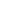 Lowest price guarantee with quality.Charges INR 199 only per assignment. For more information you can get via mail or Whats app also
Mail id is aapkieducation@gmail.comOur website www.aapkieducation.comAfter mail, we will reply you instant or maximum1 hour.Otherwise you can also contact on ourwhatsapp no 8791490301.Contact no is +91 87-55555-879Q2. Would you please give two (2) judgments/orders where the National Green Tribunal has enforced rights or passed directions relating to protecting the environment? (10 Marks) Ans 2.IntroductionThere is a federal green tribunal that conducts specialized hearings for environmental complaints under the Federal Green Tribunal Act in 2010. The national green tribunal is also known as NGT. In addition to assisting in the handling of matters that pertain to forest conservation, environmental protection and the conservation of other natural resources, it is also liable for the effective disposal of case pertaining to such matters also. After Australia and New Zealand, the country of India has become the third country to have 3. Jane Doe is a software developer who is employed at a small boutique software application company. As part of her role, she is usually deployed at client sites ranging from 2 months to 1 year. Currently, her assignment involves working with a large conglomerate interested in FMCG, Technology, Automobiles, etc., who is the company's client she is employed with. Therefore, she performs her job at the client-side (i.e., the conglomerate company). She has been working there for the past six months, and her performance has been good, but in the last two months, she has found that few of the conglomerate company employees have been hostile and offensive during discussions. She has been made to sit in the office late despite completing her job and filling her timesheet. In fact, on numerous occasions, she has been yelled at. Further, the discussions during the meetings have veered and are covered with innuendos, which she felt unwelcome to be part of. Few of the employees had insisted on taking her out for a private dinner which she declined, and after that, her performance has been rated 'below average. Hence, she reported this to her employer, who has brushed aside her concerns stating that the issue does not concern employees of the software application company in which she is employed and that this may be an excuse for her 'below performance' rating. In light of the above circumstance, she has approached you for advice on the following: a. Do the facts and the actions described above constitute harassment? If yes, under which law? (5 Marks) Ans 3a.IntroductionHarassment at work is an all too common occurrence nowadays. An unproductive and toxic atmosphere can ruin a stellar opportunity, as well as create a toxic environment at a company. The problem with workplace harassment is that many sufferers cease to report these matters since they do not know how to handle them. Several movements brought a revolution to decrease b. To whom can this harassment be reported, and how should such reporting of harassment be dealt with? (5 Marks) Ans 3b.IntroductionIn business, women face many problems such as sexism, harassment, bullying, sexism, misogyny, and many other issues that affect their lives. It can be said that harassment and bullying can be distinguished from each other. As bullying is not the type of behavior you would 